Ata da (173ª) centésima septuagésima terceira reunião ordinária do Colegiado do Programa de Pós-graduação em Imunologia e Parasitologia Aplicadas realizada no dia vinte e três de janeiro do ano de 2014 às 14 horas na sala de reuniões do Instituto de Ciências Biomédicas do Bloco 2B - Campus Umuarama, sob a presidência da coordenadora Profa. Neide Maria da Silva. Compareceram à reunião, a coordenadora e os membros do Colegiado: Profa. Eloísa Amália Vieira Ferro, Profa. Márcia Cristina Cury, Prof. Jonny Yokosawa, Prof. Tiago Wilson Patriarca Mineo e o representante discente Romulo Oliveira de Sousa. Deu-se início à reunião com o primeiro item da pauta: Primeiro item: Informes. A Profa. Neide cumprimentou a todos e pediu aos membros do colegiado para assinarem a Ata 172 posteriormente, devido à baixa qualidade da impressão da apresentada e ao considerar que é um documento de arquivo permanente. Na sequência, repassou os informes da reunião do CONPEP realizada no dia 22 de janeiro de 2014, disse que o Prof. Carlos José Soares, coordenador do Programa de Pós-Graduação em Odontologia, recebeu convite da FAPEMIG para compor a Câmara da área da Saúde; falou que o Diretor da PROPP informou que haverá palestra sobre a internacionalização da Pós-Graduação; e continuou dizendo que o Prof. Foued Salmen Espindola, Diretor de Inovação e Propriedade Intelectual/PROPP, informou previamente que a semana científica Integra-UFU ocorrerá de  20 de novembro de 2014 solicitando aos professores participação para integrar e coordenar equipes. O Prof. Tiago pediu a palavra e falou que recebeu convite do Prof. Foued Salmen Espindola para participar de reunião com  Prefeitura Municipal e com o Ministro de Ciência e Tecnologia-CT, sobre integração/UFU/empresa e complementou dizendo que caso tenha oportunidade de falar irá pautar sobre “Ciência básica para gerar produto”. Encerrado este item passou-se ao seguinte. Segundo item: Cartas de aceite de coorientação. Foram apresentadas cartas de solicitação de coorientação para o projeto de pesquisa da doutoranda Núbia da Silva Araújo pelo Prof. Dr. Marcelo José Barbosa Silva; e para a mestranda Lívia de Paula Peres pelo Prof. Dr. Luiz Ricardo Goulart. O Colegiado aprovou os dois pedidos. Encerrado este item passou-se ao seguinte.  Terceiro item: Solicitação de homologação de defesa de mestrado. Foi apresentado aos membros do Colegiado o pedido de homologação de defesa de mestrado da pós-graduanda: Bárbara Godoi Melo Àvila, após submissão de manuscrito ao periódico Molecular Medicine com data de 29 de novembro de 2013. Após verificação de que a referida aluna cumpriu todos os requisitos necessários para a obtenção do respectivo título de acordo com as Normas Gerais da Pós-Graduação, Resolução 12/2008 do CONPEP (alterada pela Resolução 19/2009), a solicitação foi aprovada pelo Colegiado. Encerrado este item passou-se ao seguinte. Quarto item: Solicitação de exame de qualificação/mestrado: A Profa. Neide Maria da Silva apresentou aos membros do Colegiado o pedido de qualificação do mestrando Mário Cézar de Oliveira solicitado por ela mesma, a qual   ocorreu em  10 de janeiro de 2014. O colegiado referendou o pedido. Encerrado este item passou-se ao seguinte. Quinto item: Solicitações de defesa de mestrado e doutorado. A Profa. Neide leu o pedido apresentado pela Profa. Julia Maria Costa Cruz de solicitação de defesa de doutorado para a discente Nágilla Daliane Feliciano ocorrida no dia 17/01/2014. Em seguida leu o pedido dela própria como  orientadora do mestrando Mário Cézar de Oliveira para defesa que será no dia 24/01/2014. O colegiado referendou o pedido da Profa. Julia Maria Costa Cruz e aprovou o pedido da Profa. Neide Maria da Silva. Encerrado este item passou-se ao seguinte. Sexto item: Solicitação de dilação de prazo para defesa de doutorado: A Profa. Neide leu a carta apresentada pelo Prof. Paulo P. Gontijo Filho. De acordo com a carta apresentada ao colegiado o professor solicita a prorrogação do prazo para defesa de tese do doutorando Elias José Oliveira, de janeiro de 2014 para julho de 2014. Observadas justificativas quanto ao atraso da defesa, o colegiado considerou que a dilação de seis meses já ocorreu de acordo com o prazo regulamentar (máximo de 6 meses) que finaliza em janeiro de 2014, conforme Art. 33, § 2°, da RESOLUÇÃO N° 05/2003, DO CONSELHO DE PESQUISA E PÓS-GRADUAÇÃO,.......O prazo máximo para conclusão do Doutorado do Programa de Pós-Graduação em Imunologia e Parasitologia Aplicadas, será de quarenta e oito meses, salvo prorrogação aprovada pelo CPPIPA de, no máximo, seis meses, nos casos julgados excepcionais. Portanto, o colegiado considerando o Art. 33, § 2°, da RESOLUÇÃO N° 05/2003 e os critérios de avaliação da CAPES sobre o tempo médio de titulação para o doutorado decidiu que a prorrogação poderá ocorrer por mais um mês (fevereiro/2014) para a conclusão e defesa da tese.Encerrado este item passou-se ao seguinte. Sétimo item: Solicitação de dilação de prazo para defesa de mestrado: A Profa. Neide leu a carta apresentada pelo Prof. Tiago W. P. Mineo que solicita, ao colegiado a prorrogação do prazo de aproximadamente 3 meses para defesa de dissertação do mestrando Patrício Silva Cardoso Barros. Observadas as justificativas quanto ao adiamento da defesa prevista para o mês de fevereiro/14, o CPPIPA considerou que a dilação de três meses está no prazo regulamentar (máximo de 3 meses) que finaliza em 31 de maio de 2014. Portanto, o colegiado considerando o Art. 33, § 1°, da RESOLUÇÃO N° 05/2003 e os critérios de avaliação da CAPES sobre o tempo médio de titulação para o mestrado aprovou o pedido de dilação do prazo para qualificação e defesa que finalizam em 31 de maio/14 para o mestrando supracitado. Encerrado este item passou-se ao seguinte.Oitavo item: Solicitação de dilação de prazo para qualificação e defesa de mestrado: A Profa. Neide leu a carta apresentada pelo Prof. Cláudio Vieira da Silva que solicita ao colegiado a prorrogação do prazo por mais cinco meses a partir do prazo final regulamentar para qualificação e defesa de dissertação da mestranda Fabiana Silva. Observadas as justificativas quanto ao adiamento da defesa prevista para o mês de fevereiro/14, o CPPIPA considerou que a dilação de cinco  meses está fora do prazo regulamentar (máximo de 3 meses), conforme Art. 33, § 1°, da RESOLUÇÃO N° 05/2003, DO CONSELHO DE PESQUISA E PÓS-GRADUAÇÃO, .......O prazo máximo para conclusão de Mestrado, incluídos a defesa pública da dissertação e o envio do manuscrito para publicação, será de vinte e quatro meses, salvo  prorrogação aprovada pelo CPPIPA de, no máximo, três meses, nos casos julgados excepcionais. Portanto, o colegiado considerando o Art. 33, § 1°, da RESOLUÇÃO N° 05/2003 e os critérios de avaliação da CAPES sobre o tempo médio de titulação para o mestrado aprovou o pedido de dilação do prazo de qualificação e defesa no prazo regulamentar de 3 meses que finaliza em 31 de maio/14 para a mestranda supracitada. Nono item: Solicitação de dilação de prazo para qualificação e defesa de doutorado: A Profa. Neide leu a carta apresentada pelo Prof. José Roberto Mineo que solicita ao colegiado a prorrogação do prazo máximo de 6 meses para qualificação e defesa de tese do doutorando Fernando dos Reis de Carvalho. Observadas as justificativas quanto ao adiamento da defesa prevista para o mês de fevereiro/14, o CPPIPA considerou que a dilação de seis meses está no prazo regulamentar (máximo de 6 meses) que finaliza em 31 de agosto de 2014, conforme Art. 33, § 2°, da RESOLUÇÃO N° 05/2003, DO CONSELHO DE PESQUISA E PÓS-GRADUAÇÃO, .......O prazo máximo para conclusão do Doutorado do Programa de Pós-Graduação em Imunologia e Parasitologia Aplicadas, será de quarenta e oito meses, salvo prorrogação aprovada pelo CPPIPA de, no máximo, seis meses, nos casos julgados excepcionais. Portanto, o colegiado considerando o Art. 33, § 2°, da RESOLUÇÃO N° 05/2003 e os critérios de avaliação da CAPES sobre o tempo médio de titulação para o doutorado aprovou o pedido de dilação do prazo para qualificação e defesa de tese que finaliza em 31 de agosto/14 para o doutorando supracitado. Encerrado este item passou-se ao seguinte. Décimo item: Atualização do Manual Acadêmico do PPIPA: A Profa. Neide disse ao colegiado sobre a necessidade de atualizar o manual acadêmico com a data de 2008 e sugeriu uma comissão de cinco alunos para realizar as alterações necessárias de acordo com as dúvidas e sugestões que forem apresentadas e pediu a colaboração da secretaria. Sugeriu também que a nova versão seja disponibilizada "online", sem necessidade de impressão. A Profa. Eloisa sugere a impressão do manual acadêmico e que seja apresentado como terceira versão  ao invés do ano. Já o Prof. Tiago sugere um kit ingresso com luvas, jaleco e manual, por exemplo.A Profa. Neide repassou o manual para o representante discente formar a comissão e participar dos trabalhos de atualização. Encerrado este item passou-se ao seguinte. Décimo primeiro item: Edital de Seleção 2014-1. A Coordenadora do programa sugere pensar neste edital desde já para que possa ser liberado com antecedência, pois, acredita que vai aumentar o número de vagas, e tem interesse em divulgar a países da Europa e América Latina que se interessam em enviar alunos ao Brasil, isso seria positivo em relação à "solidariedade na Pós-Graduação", item que devemos cumprir devido ao conceito 6/CAPES. Disse que cumprimos parcialmente esse item, pois, enviamos alunos mas não estamos recebemos do exterior. E disse que sobre o número de cotas (OEA) para alunos da América Latina sugere duas vagas, pois, reiterou que há Resolução de documento de área da CAPES referente o número de vagas por docente, então sugere que cada docente aceite receber aluno estrangeiro para mais um ou dois alunos (OEA). A Profa. Eloisa falou do crivo que o padrão de excelência traz ao programa (nota 6/CAPES) e salientou o perfil do aluno de doutorado que publica no último ano do curso, enfatizando que o coleta de dados tem demonstrado que a sustentação de publicação tem sido o aluno de mestrado. Na sequência, a Profa. Neide sugeriu ao CPPIPA ler as normativas do Edital de seleção e propõe o Prof. Tiago e o Prof. Jonny para rever o edital do mestrado e propõe a Profa. Eloisa e a Profa. Márcia para rever o edital de doutorado e a Profa. Neide se encarregará sobre a interlocução com a PROPP para elaborar o edital para divulgação internacional. O Prof. Tiago sugere atualizar o anexo IV (itens de avaliação do currículo vitae) do edital de seleção e a Profa. Márcia disse não concordar com a pontuação do histórico no anexo IV. Encerrado este item passou-se ao seguinte. Décimo segundo item: Resolução 03/2013 do PPIPA. A Profa. Neide sugere reunir a comissão de elaboração da Resolução 03/2013, do Colegiado do Programa de Pós-Graduação em Imunologia e Parasitologia Aplicadas que estabelece normas para credenciamento, recredenciamento, descredenciamento e enquadramento de docentes do Programa para atualizar e ajustar algumas questões necessárias. Encerrado este item passou-se ao seguinte.Décimo terceiro item: Outros: 1) sugestão de relatórios acadêmicos: O Prof. Tiago apresentou ao colegiado modelo de relatório da FAPESP, para análise do colegiado com o objetivo de melhorar o modelo e forma de entrega destes. Sugeriu perguntas objetivas para serem respondidas e disse a respeito da evolução do projeto. O relatório final teria outras perguntas e o relator receberia o relatório que seria entregue uma vez ao ano. O Prof. Tiago falou que traz a reflexão para discutir o modelo de relatório na próxima reunião, pois, pretende-se um modelo que apresenta o progresso da pesquisa; 2) inclusão do logotipo do ICBIM junto ao logotipo do programa. Em atenção ao pedido do Diretor do ICBIM a secretária do programa Luceleide repassou ao colegiado o pedido de inclusão do logotipo do ICBIM junto ao  logotipo do programa. O colegiado aprovou o pedido e discutiu alguns ajustes de como adequar quatro logotipos. O Prof. Tiago irá elaborar sugestões que será apresentada na próxima reunião para posteriores ajustes inclusive na documentação da página do programa; 3) Programação de férias p/ membros do CPPIPA e secretaria. A Profa. Neide solicitou ao colegiado e a secretaria programação de férias, pois, disse que o docente de férias oficializadas não poderá/deverá participar de comissão de seleção e terá uma base para evitar coincidência de férias, ausências e afastamentos entre o coordenador e o substituto, inclusive de ausência por motivo de férias nas reuniões do colegiado; quanto a secretaria a Profa. Neide reforça a programação de férias, e conforme sugere o Prof. Tiago será também para informar a programação das férias na página do programa. Na sequência, a Profa. Neide  disse que está programando uma reunião com todos os membros do programa (docentes e discentes) para discutir o que é necessário para manter a nota 6 do programa; neste momento foi feito apontamentos breves sobre questões necessárias a serem discutidas na reunião. Nada mais havendo a tratar encerrou-se a reunião às 15 horas  e 45 minutos, eu Luceleide de Freitas Queiroz, lavrei esta ata que, após lida e aprovada, foi por todos assinada.Profa. Dra. Neide Maria da Silva ____________________________________________________Prof. Dr. Jonny Yokosawa _________________________________________________________Profa. Dra. Eloisa Amália Vieira Ferro ________________________________________________Profa. Dra. Márcia Cristina Cury_____ ________________________________________________Prof. Dr. Tiago Wilson Patriarca Mineo _______________________________________________Repres. discente Romulo Oliveira de Sousa____________________________________________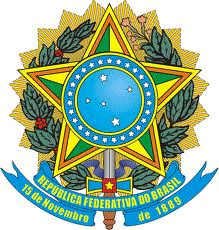 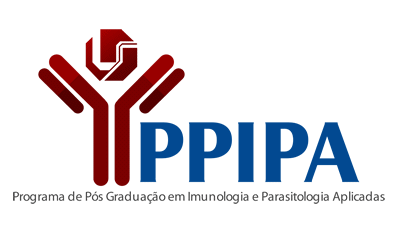 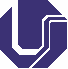 